Please note that the candidature of Mr Muhammadou M. O. KAH (Republic of the Gambia) for the post of member of Telecommunication Development Bureau (BDT) has been withdrawn.	Houlin ZHAO
	Secretary-General______________Plenipotentiary Conference (PP-22)
Bucharest, 26 September – 14 October 2022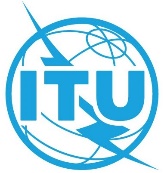 PLENARY MEETINGRevision 1 to
Document 27-E30 September 2022Original: EnglishNote by the Secretary-GeneralNote by the Secretary-GeneralWithdrawal of CANDIDACY FOR THE POST OF DIRECTOR OF THE
Telecommunication Development Bureau (BDT)Withdrawal of CANDIDACY FOR THE POST OF DIRECTOR OF THE
Telecommunication Development Bureau (BDT)